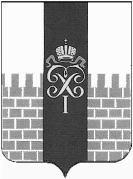 МЕСТНАЯ АДМИНИСТРАЦИЯ МУНИЦИПАЛЬНОГО ОБРАЗОВАНИЯ ГОРОД ПЕТЕРГОФ_____________________________________________________________________________ПОСТАНОВЛЕНИЕ « 18 » 08. 2017 г.	                                                               №  105     О внесении изменений в постановление местной администрации муниципального образования город Петергоф от 30.12.2016г. № 154 «Об утверждении ведомственной целевой программы мероприятий, направленной на решение вопроса местного значения  «Создание зон отдыха на территории муниципального образования» на 2017 год» (с изменениями от 11.05.2017 г.)В соответствии с Бюджетным кодексом Российской Федерации, Положением о бюджетном процессе в МО г. Петергоф, Постановлением местной администрации муниципального образования город Петергоф  № 150 от 26.09.2013 «Об утверждении  Положения о порядке разработки, реализации и оценки эффективности муниципальных программ и о Порядке разработки и реализации ведомственных целевых программ и планов по непрограммным расходам местного бюджета муниципального образования город Петергоф»  местная администрация муниципального образования город Петергоф   	П О С Т А Н О В Л Я Е Т:Внести изменения в постановление местной администрации муниципального образования город Петергоф от 30.12.2016г. № 154 «Об утверждении ведомственной целевой программы мероприятий, направленной на решение вопроса местного значения «Создание зон отдыха на территории муниципального образования» на 2017 год (с изменениями от 11.05.2017г.) (далее Программа) изложив приложение №1 к Постановлению  согласно приложению №1 к настоящему постановлению.Приложения № 1,2,5,6,7 к ведомственной целевой программе  оставить без изменений.Постановление вступает в силу с даты официального опубликования.Контроль над исполнением настоящего постановления оставляю за собой.И.О.Главы местной администрациимуниципального образования город Петергоф                              В.А.Ракова Приложение №1  к Постановлению МА МО город Петергоф  от 18.08.2017 г. № 105                                             ВЕДОМСТВЕННАЯ  ЦЕЛЕВАЯ   ПРОГРАММАмероприятий, направленная на решение вопроса местного значения «Создание зон отдыха на территории муниципального образования» на 2017 годЦели и задачи программы:- благоустройство территории города Петергофа; - создание благоприятных условий для отдыха жителей.Заказчик программы (ответственный исполнитель):Местная администрация Муниципального образования город ПетергофОтдел городского хозяйства Местной администрации Муниципального образования город Петергоф.Ожидаемые конечные результаты реализации целевой программы: - создание зон отдыха – 4292,12 кв.м-  разработка проектно-сметной документации – 2 усл . Сроки реализации целевой программы: I-IV кварталы 2017 годаПеречень мероприятий целевой программы, ожидаемые конечные результаты реализации и необходимый объём финансирования:Приложения:Приложения:№1: Локальная смета на создание зоны отдыха на внутридворовой территории, ограниченной улицей Разводная д. 11/50, д. 13 и Санкт-Петербургским проспектом д. 52№ 2: Локальная смета на создание зоны отдыха по адресу: г. Петергоф, ул. Дашкевича, д. 9 а№3: Смета расходов разработки проектно-сметной документации на создание зоны отдыха на внутридворовой территории: сквер между домами №№ 13/1, 17/1, 17/2 по ул. Юты Бондаровской№4: Смета расходов разработки проектно-сметной документации по созданию зоны отдыха на внутридворовой территории по адресу: Блан-Менильская, д.11, Озерковая, д.55, корп.1, корп.2№ 5,6: Акты обследования сохранения (сноса), пересадки зеленых насаждений и расчета размера их восстановительной стоимости по адресам: ул.Разводная, д.11/50, д.13, Санкт-Петербургский пр., д.52; ул.Дашкевича, д.9а, лит.А.№ 7: Расчёт стоимости услуг по выполнению технического надзора. Утверждено                                                                                  И.О.Главы МА МО г.Петергоф______________/В.А.Ракова/                                                          «18» 08. 2017 г.                                                                        №п/пНаименование мероприятияОжидаемые конечные результатыОжидаемые конечные результатыСрок исполнения мероприятияНеобходимый объём финансирования(тыс.руб.)№п/пНаименование мероприятияЕдиница измеренияКол-воСрок исполнения мероприятияВсего1.Создание зоны отдыха на внутридворовой территории, ограниченной улицей Разводная, д.11/50, д.13 и Санкт-Петербургским проспектом,  д.52кв.м2306,72-4 квартал5164,82Создание зоны отдыха по адресу: ул.Дашкевича, д.9а, лит.Акв.м1985,422-4 квартал4 810,53Разработка проектно-сметной документации на создание зоны отдыха на внутридворовой территории: сквер между домами №№ 13/1, 17/1, 17/2 по ул. Юты Бондаровскойусл.12-4 квартал329,94Разработка проектно-сметной документации по созданию зоны отдыха на внутридворовой территории по адресу:ул.Блан-Менильская, д.11, ул.Озерковая, д.55, корп.1, корп.2усл.12-4 квартал134,85Восстановительная стоимость зелёных насаждений при создании зоны отдыха на внутридворовой территории, ограниченной улицей Разводная, д.11/50, д.13 и Санкт-Петербургским проспектом,  д.52усл.12-4 квартал300,36Восстановительная стоимость зелёных насаждений при создании зоны отдыха по адресу: ул.Дашкевича, д.9а, лит.Аусл.12-4 квартал417,67Технический надзор усл.12-4 квартал95,0ИТОГО:11 252,9